Sender’s Full NameYour addressDateAddress of the ReceiverDear _____ (Name of the Recipient),With this letter, I would like to express my gratitude for always fulfilling my wishes. You have been generous and grateful to me. With your blessings, my prayer is fulfilled and we have welcomed a little bundle of joy in our life. My wife and I were blessed with a pretty angel last Monday.We are extremely happy and blessed to have a little angel in our life. Thank you for keeping us protected and positive in the hardest times of our life. You have always protected us from all negativity. I pray to you to keep my little angel safe, secure and healthy always. With your blessings, I hope my daughter will grow up to be a good human being in the future. Thank you for all your blessings.With Love,_____ (Sender’s Name)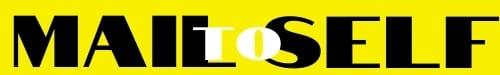 